				Aanwezigen:				Namens de Participatieraad (PR):				Dhr. Dick Veerman.				Namens de Wmo-raad (Wmo):				Dhr. Henk Bergman.				Dhr. Maarten de Vries.				Namens de Jeugdraad (JR):				Mevr. Manon Dijkshoorn.							Namens de Seniorenraad (SR):				Dhr. Jan Tol, voorzitter KSD.				Gast:				Dhr. Fred Haarman, werkgroep Wonen, welzijn en zorg.				Gasten via Zoom:				Mevr. Tineke Bouchier (TB), contactambtenaar gemeente				Mevr. Maaike Duiker, gemeente				Mevr. Agnes Kwakman-Bond, secretariaat.				Afwezig (met afbericht):				Dhr. Cas Schilder, secretaris KSD.				Mevr. Marian Plat, namens de Jeugdraad.				Dhr. Jak Plat, namens de Participatieraad                                                    Notulen van de vergadering van de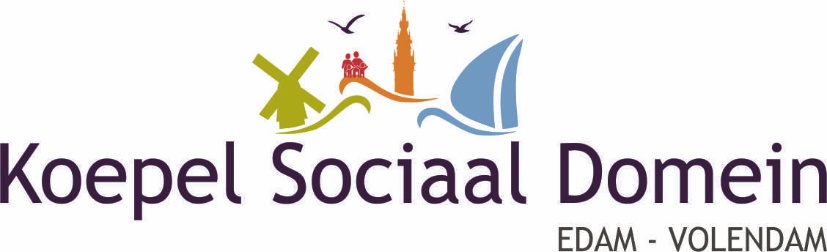                                                      Op 24 maart 2021             OnderwerpInhoud	Actie1) OpeningDe voorzitter opent de vergadering en heet iedereen welkom. Alle maatregelen i.v.m. Covid-19 worden opgevolgd. Afgesproken is dat mevr. Tineke Bouchier (TB) om 10.00 u. via Zoom zal aanschuiven om onze vragen te beantwoorden. Mevr. Maaike Duiker zal ook via Zoom het cliëntervaringsonderzoek aan de orde stellen.2) Vaststelling agendaDe volgende agendapunten worden toegevoegd:4b) Financiële jaarafsluiting 2020 en benoeming kascontrolecommissie.4c) Ongevraagd advies m.b.t. Stolphoevekerkje.4d) Vaststellen begroting.8b) Communicatie rondom de Meermin.3) Ontvangen en verzonden stukkenDe secretaris heeft een lijst met ontvangen en verzonden stukken aan de leden gestuurd.4a) MededelingenDhr. Fred Haarman schuift aan en stelt zich voor. De voorzitter voegt eraan toe dat Fred Haarman ook deel uitmaakt van de projectgroep Wonen, welzijn en zorg. Dhr. Dick Veerman stelt zich voor aan dhr. Haarman.TB Zoomt in. TB meldt dat Nathalie du Mortier de gemeente gaat verlaten. Zodra bekend is wie haar zal opvolgen nodigen we hem of haar uit.TB merkt op wethouder Vincent Tuijp en hoofd Samenleving mevr. Simone Veenema in mei te willen uitnodigen als wij in april nog niet fysiek kunnen vergaderen, mede omdat Zoomvergaderingen soms niet lukken.Opgemerkt wordt dat men de ene na de andere vacature ziet voorbijkomen voor medewerkers BSL. Op onze vraag hoe momenteel de bezetting aldaar is en de vraag hoe het gesteld is met het achterlopen van de afhandeling van de aanvragen, antwoordt TB dat zij David Bruul en Lilian Migdeysan of één van beiden zal vragen aan te schuiven via Zoom tijdens onze vergadering van 28 april a.s. TB meldt dat er binnenkort ook advertenties zullen worden geplaatst voor externe werving Wmo beleidsmedewerker, omdat ziekte door externe mensen wordt opgevangen en men een goede vaste formatie nastreeft. TB verlaat de Zoom-vergadering.4b) Financiële jaarafsluiting 2020 en benoeming kascontrolecommissieBesloten wordt dat de kascontrolecommissie wordt gevormd door dhr. Jak Plat en dhr. Dick Veerman.4c) Ongevraagd advies m.b.t. StolphoevekerkjeAls reactie op ons schrijven hieromtrent hebben wij d.d. 28 januari jl.  een brief ontvangen van de gemeente. De toekomst van het Stolphoevekerkje is besproken in het gemeentebestuur maar men acht het nog te vroeg om hierover uitsluitsel te geven. Wij blijven de ontwikkelingen rondom het Stolphoevekerkje volgen. 4d) Vaststellen begrotingDe begroting wordt hierbij vastgesteld.5) Behandeling conceptnotulen KSD-vergadering van 25 november 2020De notulen worden vastgesteld. 6) Behandeling actiepunten KSD-vergadering van 25 november 2020De actiepuntenlijst wordt besproken en geactualiseerd. 7) Behandeling conceptverslag Cas Schilder van ZOOM-gesprek Cas en Jan met Tineke Bouchier op 27 januari 2021 (vragen en antwoorden zijn bijgevoegd)Het verslag wordt vastgesteld.8a) CliënttevredenheidsonderzoekVanuit de Wmo-raad komt de vraag dat men graag wil weten waarom het cliënttevredenheidsonderzoek over 2018 zo summier was. Mevr. Maaike Duiker komt straks via Zoom een PowerPointpresentatie geven over het cliënttevredenheidsonderzoek 2019. Wellicht volgt er dan ook duidelijkheid over 2018.Mevr. Maaike Duiker, vervanger van Dianne Braun, Zoomt in. Zij geeft een PowerPointpresentatie over het cliënttevredenheidsonderzoek over 2019 aan de hand waarvan zij ook 2020 zal toelichten. Zij belooft ons deze presentatie “Cliëntervaringsonderzoek over 2020”  naderhand te mailen, evenals de vragenlijsten voor Wmo en jeugd en de factsheets waarin beide onderzoeken zijn samengevat.  Niet alle inwoners zijn aangeschreven, het is steekproefsgewijze gebeurd. M.b.t. jeugd meldt zij dat de ouders zijn aangeschreven, dus ook van de jongeren van 12-22 jaar. Mevr. Duiker wil graag gebruik maken van onze input voor de uiteindelijke samenstelling van de vragenlijsten en van het moment gebruik maken te bespreken hoe we dat gaan invullen en eventuele vragen onzerzijds te beantwoorden.Op onze vraag of men ideeën heeft om de respons uit te breiden, antwoordt Mevr. Duiker:- uit de respons van de referentiegroep blijkt dat Edam-Volendam goed scoort, maar de respons zou misschien hoger kunnen. Wat BMC in ieder geval mogelijk heeft gemaakt is dat de enquêtes ook online kunnen worden ingediend, waardoor de drempel om deel te nemen lager wordt.- het BSL is ook bezig om te kijken wat de mogelijkheden zijn voor een continue meting. Wij willen eigenlijk bij iedere cliënt vragen wat hun verwachting vooraf en hun bevindingen na afloop zijn, waardoor de respons hopelijk zal stijgen.Desgevraagd antwoordt Mevr. Duiker: dat het om een directe benadering per mail gaat; zij zal het BMC de vraag stellen of er ook een reminder wordt toegestuurd. Over de suggestie onzerzijds om de jeugd een beloning aan te bieden voor hun respons is zij zeer positief, zij zal dit idee zeker meenemen.Het zou mooi zijn het geheel voor de zomerperiode af te ronden. Het hangt er mede vanaf hoeveel tijd de KSD nodig heeft, ook omdat niet iedereen aanwezig kan zijn vandaag. Mevr. Duiker denkt aan een termijn van 2 tot 4 weken m.b.t. suggesties voor vragen, m.n. voor de aanvullende vragenlijst. De KSD gaat hiermee akkoord.Het moet mogelijk zijn de kaders te vergelijken met voorgaande jaren en met andere gemeentes. Belangrijk is de mensen niet te overladen met teveel vragen want dat komt de respons niet ten goede. Mochten er nog vragen zijn, dan is Mevr. Duiker altijd bereid om nog eens aan te sluiten.De voorzitter dankt Maaike Duiker voor de duidelijke presentatie. De KSD heeft over het algemeen een goed gevoel over de gevolgde aanpak en is zeer geïnteresseerd in het vervolg. Met de stukken die wij nog kunnen verwachten zal dit ongetwijfeld leiden tot een reactie van onze kant. Maaike Duiker verlaat de Zoom-vergadering.8b) Communicatie rondom de MeerminAfgesproken wordt voor te bereiden welke vragen wij willen stellen aan wethouder Tuijp en mevr. Leonie Boor (vervangster van Dianne Braun, die afwezig is wegens zwangerschapsverlof), die de Meermin in haar portefeuille heeft. Omdat het pand leegstaat en niet bekend is hoe het verder gaat met dat complex, willen de inwoners van Edam weten of ze in hun eigen stad naar een verzorgingstehuis kunnen i.p.v. in Purmerend of verderop. In de woonzorgvisie is nadrukkelijk opgenomen dat er een voorziening moet zijn in Edam voor de zware zorg.De zaak rond Vestia is onder de rechter dus er gebeurt op dit moment niet veel.9) Gevraagd advies aan mevr. Veerman-Schouten betreffende tijdelijke beleidsregels m.b.t. de Tijdelijke Ondersteuning Noodzakelijke Kosten (TONK) (de brief d.d. 8 maart is bijgevoegd)De voorzitter heeft de laatste stukken m.b.t. TONK naar de leden gestuurd, t.w. de antwoorden op de vragen die wij hebben gesteld en de stukken om TONK in de gemiddelde administratie in te voeren. Gemeld wordt dat TONK doorgaat tot 1 juli 2021; een eventuele verlenging is nog niet toegezegd.10) Actualisering Woonvisie 2017-2021: inbreng KSD en onderliggende adviesraden in concept Woonvisie 2022-2025 (stukken op 05-03-2021 ontvangen)De KSD heeft een stuk opgesteld waarin wij in eerste instantie aangeven dat de woonvisie zoals die nu is goed om onze schouders past. Dhr. Maarten de Vries en dhr. Jan Nieuweboer trokken de volgende conclusies:- er moet een samenvoeging zijn van seniorenwoningen en complete verkrijgbare zorg aldaar; momenteel is de zorg her en der verspreid en niet gecentreerd zoals in de Friese Vlaak.- er zijn onvoldoende inbreidingslocaties.- voordat de eerste paal in de grond wordt geslagen is de periode die je nu in beschouwing neemt reeds verstreken (de gemeente heeft  m.n. het gebied op de Julianaweg aan de kant van het Noordeinde genoemd, maar daar is industrie gevestigd, waarvan de eventuele overheveling zeker 4 jaar in beslag zou nemen).Bovenstaand is besproken met dhr . Khabbazha die het naar onze verwachting zal inbrengen bij dhr. Pim Tiggelhoven van Companen. 11) Stand van zaken enquête inventarisering behoefte SVn-lening bij senioren met eigen woningDit wordt “slim investeren” genoemd. Er is vooralsnog weinig over bekend. Gister was er een programma van Radar over mensen die geld wilden opnemen bij de bank uit de waarde van hun eigen woning en een torenhoge rente moesten betalen. Daar werd de term verzilvering ook genoemd. Peiling van bereidheid te lenen via SVn (Stimuleringsfonds Volkshuisvesting Nederlandse gemeenten) is in handen van mevr. Ien Verrips en dhr. Leendert Klein. TB belooft het verhaal over Radar aan Ien Verrips mee te geven. Desgevraagd meldt TB dat Ien Verrips en Leendert Klein hier nog mee bezig zijn, samen met het bureau dat dat gaat doen. Mevr. Verrips heeft gezegd dat dat binnen een paar weken verstuurd moet kunnen worden. 	12) Gevraagd advies aan Horecateam over conceptnota Horecavisie Edam-Volendam (stuk van 28 februari jl. is reeds in uw bezit)De voorzitter heeft een Zoom-vergadering bijgewoond met een lid van het Horecateam. Er werd niet gerept over verspreiding van het publiek over de dijk bij het verlaten van de kermistent op het Slobbeland. Voorts is er niets gezegd over eventuele horeca in het gebied de Lange Weeren dat op het punt staat gerealiseerd te gaan worden. Daar is niet goed over nagedacht.  Gemeld wordt dat er op dat gebied in de Broekgouw ook geen voorziening is. Men zou in ogenschouw moeten nemen dat een inpandig café zoals in de Friese Vlaak geluidsoverlast kan veroorzaken. Het advies is verstuurd. Wij hebben er via ZOOM nog een toelichting op gegeven. 13) Bijpraten over stand van zaken mogelijke komst van een hospice in de gemeente Edam-VolendamDe KSD had een tijdje geleden het initiatief opgepakt om een hospice te realiseren op locatie Mariakerk, doch het bisdom was daartegen, waarna onze plannen ietwat inzakten. Vorig jaar stond in de Nivo dat andere partijen bezig waren nabij het Dijklander ziekenhuis een hospice te vestigen. TB heeft de eigenaar van het Dijklander ziekenhuis, dhr. Danny Steur, in contact gebracht met de voorzitter. Hij meldde bouwleges aan de gemeente te moeten betalen, waar hij het niet mee eens was. Daarna bleek echter dat de kosten die verband houden met de voorbereidingen worden verrekend met het uiteindelijke bedrag van de leges. Er is een plan om achter het bowlingcentrum (dat naast het Dijklander ziekenhuis ligt) een petanquebaan te realiseren waar de omwonenden op tegen zijn. Danny gaat zich ervoor inzetten om die buren op zijn hand te krijgen. Voorts is het de bedoeling om het pand op vlonders te bouwen want het is een gebied bedoeld voor  waterberging achter het Dijklander ziekenhuis. Het hospice is  uiteindelijk bedoeld voor drie gasten. Danny Steur gaat door met het voltooien van het initiatief, want hij heeft begrepen dat hij uiteindelijk toch leges moet betalen.14) Voortgang energie-/duurzaamheidstransitieDesgevraagd antwoordt TB dat dhr. Thomas de Dood het aanspreekpunt is m.b.t. duurzaamheid. Hij heeft haar verteld bezig te zijn met uitvoeringsplannen maar daar onvoldoende capaciteit voor te hebben. Wij als KSD zouden hem graag uitnodigen maar op dit moment heeft hij het daar te druk voor. In de visie die in de raad is vastgesteld, staat dat er een paar wijken als eerste aan de beurt zouden moeten komen.  Deze hebben wij echter niet ontvangen. TB belooft ons de visie door te sturen. 15) Stand van zaken Wet InburgeringDe datum van de nieuwe wet Inburgering is verschoven naar 1 januari 2022.16) Inbreng herinrichting Julianaweg (stukken zijn bijgevoegd)Wij hebben een videogesprek gehad waarvan het verslag een goede verwoording is van hetgeen wij namens de KSD hebben ingebracht.17) Extra uren voor uitbouw Oude Meesters o.a. om te voorkomen dat senioren in een isolement gerakenTB zal het verzoek van de KSD om meer tijd te besteden aan Oude Meesters bespreken met de ambtenaar cultuur. Wij kunnen hier later pas op terugkomen i.v.m. ziekte van de betreffende ambtenaar.18) Voorbereiding gesprek met de wethouder in de vergadering van 28 april a.s. over de communicatie met de inwoners over de toekomst van de Meerminlocatie in EdamZie bovenstaand punt 8b).19) Bijdrage Seniorenraad aan het Programma Beleidsbepalend Orgaan (BPO) van de L.O.V.E. (stukken op 03-02-2021 ontvangen)Besloten wordt content aan de Lokale omroep te gaan leveren met als doel de activiteiten van de KSD bekend te maken bij het publiek, waarbij alle raden binnen de KSD elkaar versterken. Vanuit de PR wordt gemeld dat ook de beheerder van de kantine van de Friese Vlaak en zijn compagnon op zoek zijn naar een dergelijke kruisbestuiving; zij willen ook graag in een programma op de Lokale Omroep verschijnen om hun plannen voor het voetlicht te brengen. Zij zullen ook de horeca-accommodatie van de Botters (???) gaan runnen waarbij zij beogen er een ontmoetingsplaats voor de mensen te creëren. Geopperd wordt een nieuw praatprogramma te gaan maken, naast het reeds bestaande praatprogramma “Zukke zorgen”. Men vindt dit een goed idee. De voorzitter meldt dat er al een PBO-vergadering is geweest via Zoom en dat men, zodra het mogelijk is, weer bijeen zal komen om te bespreken welk medium je het beste kunt gebruiken en wat de aandachtspunten zijn; doel is om een goede horizontale programmering voor de hele gemeente te maken.  Manon Dijkshoorn meldt dat er in augustus/september 2021 raadsvergaderingen in PX zullen worden gehouden die door de LOVE zullen worden uitgezonden.20) Voorbereiding gesprek met Petra van der Horst van de Koepel Adviesraden (zie verslag KSD van 25 november 2020)Wordt doorgeschoven naar een volgende vergadering.21) Jaarverslag 2020 van de KSD en de onderliggende adviesradenVan een aantal raden zijn de jaarverslagen reeds ontvangen. Het jaarverslag van de PR wordt eind van de maand verwacht. De voorzitter neemt hierover contact op met mevr. Marian Plat van de JR. De SR is er ook nog mee bezig en verwijst ons t.z.t. naar de website.22) In de publiciteit brengen van de KSD en de onderliggende adviesradenReeds besproken onder punt 19)23) WelzijnWonenPlus: starts ná de CoronalockdownEr is een stuk doorgestuurd n.a.v. het bericht van mevr. Channa de Vries. Wij nemen dit voor kennisgeving aan. Dit zal worden besproken in de Wmo-raad en worden teruggekoppeld in de KSD.24) Projectgroep Toekomst zorg na 2022Van dertien organisaties is er een reactie ontvangen, waaronder een van dhr. Hans Kruis, secretaris van de HAGRO groep die alle huisartsen in de gemeente aanstuurt. Hij heeft aangegeven dat de huisartsen geen zelfstandig beleid voeren; als wij hun visies willen, raadt hij ons aan hem aan te schrijven dan zorgt hij ervoor dat er een aantal visies onze kant opkomt. Over het algemeen blijven een aantal reacties uit, aanleiding om een rappelbrief te sturen. Besloten wordt in de brief het verzoek op te nemen of men deze wil doorverwijzen als deze niet op de goede plek is terechtgekomen. Dit kan gebeuren t.g.v. functiewijzigingen bij de verschillende participanten. Zodra de conceptbrief klaar is, zal Agnes Kwakman de uitwerking daarvan verzorgen. Besloten wordt in april met de projectgroep bijeen te komen en daarbij ook vertegenwoordigers van de PR uit te nodigen.25) Voorstellen voor ongevraagde adviezen vanuit de adviesradenEr lopen enige zaken maar vooralsnog niets concreets.26) Verslag uit de adviesraden- Wmo-raad:De laatste vergadering van de Wmo-raad heeft plaatsgevonden op 2 december 2020; daar is m.n. gesproken over de werkwijze van het BSL.- Participatieraad:Er is een gesprek geweest met dhr. Niels Veerman en zijn compagnon, beheerders van de kantine van de Friese Vlaak en de horeca-accommodatie van de botters. In de komende nieuwe wet inburgering vluchtelingen wordt de gemeente naast huisvesting in een op te stellen Persoonlijk Ontwikkelings Plan volledig verantwoordelijk voor o.a. scholing en werkbegeleiding  van statushouders.- Jeugdraad:- Heeft twee keer via Zoom vergaderd, een keer in februari en een keer vorige week. We hebben een mail ontvangen van mevr. Marjolein Zwarthoed van de gemeente met de vraag hoe de ervaringen met het BSL zijn. Veel gaat via de huisarts omdat het via het BSL veel te lang duurt en men niet precies weet hoe de werkwijze van het BSL is. Ook bij iemand die via Kernvisie wilde worden geholpen, ging het via de huisarts omdat die niet zoveel mensen meer mocht doorsturen omdat er onvoldoende budget was. - Marian Plat en Melany Stroek hebben een verslag over specialistische jeugdzorg naar Manon Dijkshoorn gestuurd, dat zij zal doorsturen aan de KSD-leden.- Het programma Lef moet volgens de JR beter in beeld worden gebracht. De sportverenigingen moeten een compensatie krijgen van de gemeente voor het ontbreken van kantine-opbrengsten. De gemeente heeft ingezet op Lef en de JR heeft er in haar reactie op gehamerd dat de gemeente daarop een vervolg zou moeten geven, - De JR is van mening dat er meer aandacht zou moeten komen voor de talentklas m.b.t. individuele kwaliteiten bij jonge kinderen, door een bepaalde lesvorm aan te bieden. De voorzitter stelt voor dat de JR een aantal specifieke zorg-gerelateerde vragen opstelt en dat we het daar in een brief aan organisaties als SKOV hier in onze gemeente en de scholen voor openbaar onderwijs en voor oecumenisch onderwijs over hebben. Omdat het een specifiek zorgaspect betreft kunnen we de vragen die hier spelen als projectgroep doorsturen naar de schoolbesturen en de antwoorden laten meewegen in ons project Zorg in de toekomst.- Seniorenraad:Vier punten in onze agenda zijn via Zoom afgehandeld, o.a. horecanota, Julianaweg, woonvisie. De leden van de SR zijn op de hoogte gebracht van de lopende zaken en men zit niet stil.27) RondvraagEr zijn geen vragen.28) Datum volgende vergadering en sluitingDe voorzitter sluit de vergadering. De volgende KSD-vergadering is gepland op 28 april 2021 om 09.00 uur. Locatie RKAV, Julianaweg 3a, Volendam. 